Карта урока для организации занятий с использованиемэлектронного обучения и дистанционных образовательных технологий              Вопросы можно задать по адресу электронной почты:               o1ka@ro.ru 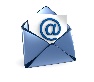 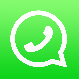 или в  мессенджере               WhattsApp:  +7 928 965 11 99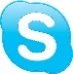                    в онлайн:               Skype        https://join.skype.com/h3dvDa2AQNi4с  9.40. до  10.10. (время фактического проведения урока), с  13.00. до  14.00.  (часы  неаудиторной  занятости,  проведение  индивидуальнойконсультации)Выполненное практическое задание необходимо предоставить в любом доступном формате (скан, фотография, документ MS Word; указывается вариант, которым владеет учитель и учащиеся (группы учащихся)):письмом на адрес электронной почты для обратной связи;сообщением в сообщением на странице  ВКонтакте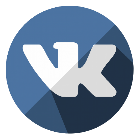 При отправке ответа в поле «Тема письма» и названии файла укажите свои данные: класс, учебный предмет, фамилию, имя и отчество.УчительКошевая Ольга ВикторовнаПредметРусский языкКласс10  класс «А»Дата проведения урока26.05.20.Тема урока Повторение изученного.Основные изучаемые вопросыПовторение орфографии.Выполнение упражнения.Ссылка на эл. платформу             WhattsApp:  +7 928 965 11 99Тип урокаофлайнФорма обратной связиПисьменные работыЗаданияЗадания1) Выполнение упражнения 376.Домашнее заданиенетКритерии оценивания«5» - 100-90% ; «4» - 89-70%;  «3» - 69-30%.